INDICAÇÃO Nº 2278/2021Sr. Presidente:O Vereador Aldemar Veiga Junior - DEM solicita que seja encaminhado a Exma. Sra. Prefeita Municipal Lucimara Godoy Vilas Boas - PSD a seguinte indicação:Execução de limpeza e corte de mato das margens e calçada da Rua Duílio Beltramini, Chácaras São Bento.JUSTIFICATIVA:Motoristas, comerciantes e pedestres que utilizam a referida via, solicitam a realização dos serviços, tendo em vista o crescimento do mato que prejudica o trânsito de pedestres e de veículos, conforme foto abaixo.Valinhos, 19 de novembro de 2021.		Aldemar Veiga Junior				      Vereador – DEM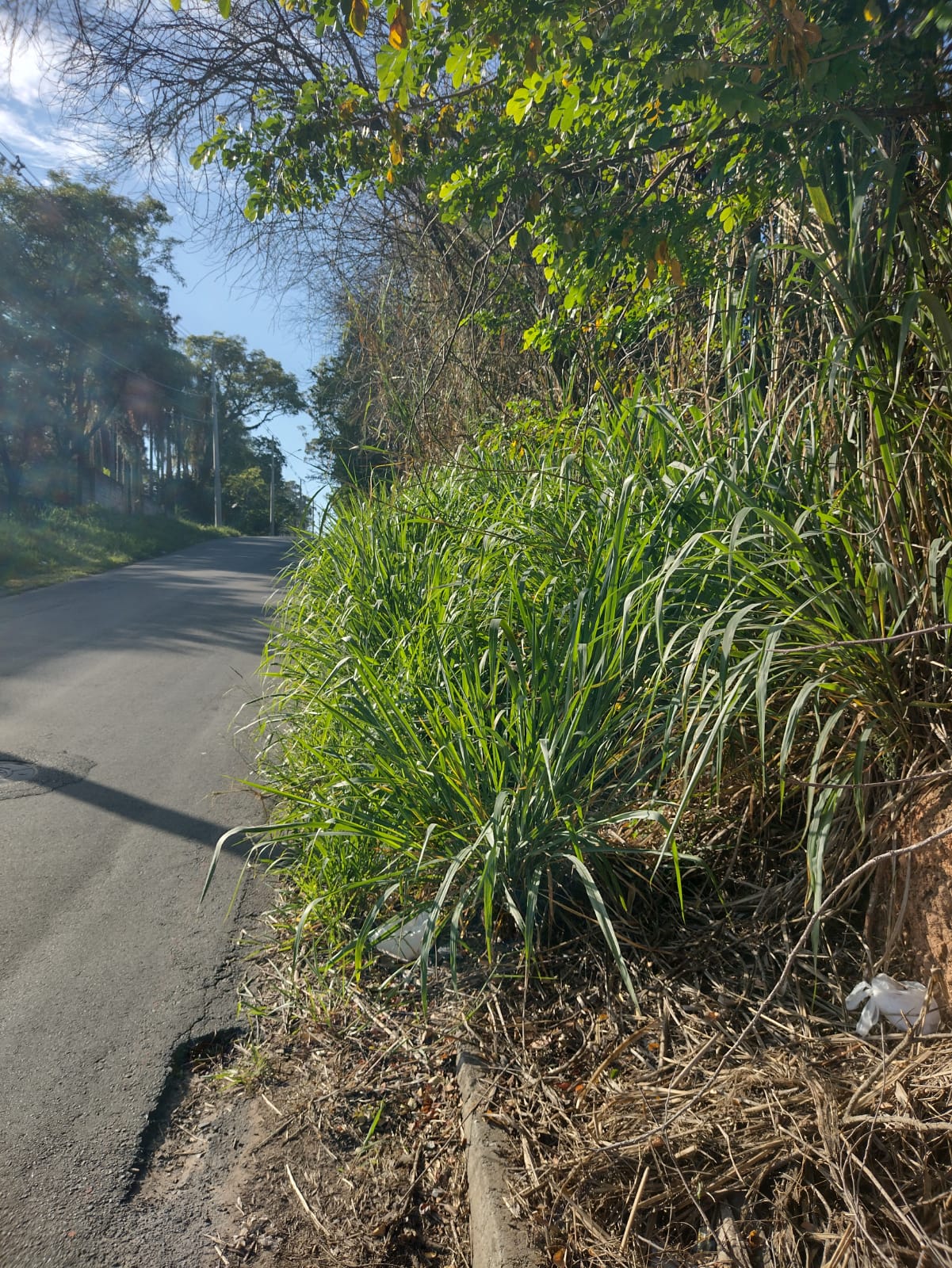 